Автономная некоммерческая организация по предоставлению услуг
в области оздоровления населения «Владимиркурорт»
АНО «Владимиркурорт». Владимир Электроприборовский проезд д. 2а, тел./факс: (4922) 36-25-75,43-24-71,33-06-20
       E-mail: root@vladkurort.elcom.ruПРОФСОЮЗНАЯ ПУТЕВКА 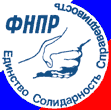 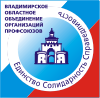 ПЕРЕЧЕНЬ  САНАТОРИЕВ – 2016 /цены указаны со скидкой/ (Лечение/без лечения+проживание стандарт. 2 мест номер+питание). КВОТА МЕСТ!!! Более подробную информацию также можно посмотреть на сайте ЗАО СКО ФНПР «ПРОФКУРОРТ» http://www.profkurort.ru/Уточняйте информацию при бронировании !!! 
Более подробную информацию также можно посмотреть на сайте ЗАО СКО ФНПР «ПРОФКУРОРТ» http://www.profkurort.ru/Информация о приобретении профсоюзных путевок.Приобрести путевку с профсоюзной скидкой до 20% могут люди, являющиеся в настоящее время 
членами профсоюза, входящего в состав ФНПР (Владимирское областное объединение профсоюзов) и члены их семьи/члены семьи могут поехать по профсоюзной путевке самостоятельно, но при предоставлении  документов, подтверждающих их родство с членами профсоюзов и   профсоюзных документов самого члена профсоюза/.Согласно письму ЗАО «Санаторно-курортное объединение ФНПР «Профкурорт»  № 124-6/449 от 08.02.2012г. членами семьи, которые могут приобрести профсоюзную путевку, можно считать: родителей, детей, дедушек, бабушек, внуков, полнородных и не полнородных братьев и сестер (имеющих общих отца или мать), супругов, а также братьев и сестер, родителей и детей супругов.Лицам, которые не являются членами профсоюза  в настоящее время, профсоюзные путевки не предоставляются. Внимание! Люди, состоящие в гражданском браке, не являются членами семьи.Документы, подтверждающие родство, должны храниться в профсоюзной организации, направляющей члена профсоюза на санаторно-курортное лечение.Справки по телефонам: АНО «ВЛАДИМИРКУРОРТ» 8/4922/ 36-25-75, 43-24-71, 33-06-20. Эл. почта: root@vladkurort.elcom.ruНаименование здравницыПрофиль леченияПрофиль леченияМин.Цена 
в руб.Мин.Цена 
в руб.Владимирская областьВладимирская областьВладимирская областьВладимирская областьВладимирская областьСанаторий им. Н.С. Абельмана,Ковровский район.Лечение заболеваний органов опорно-двигательного аппарата, нервной системы, кардиологических, гинекологических и урологических заболеваний, работают отделения долечивания (реабилитации) больных после стационарного лечения острого нарушения мозгового кровообращения, заболеваний беременных женщин групп риска. Есть бассейн (2-6 процедур в зависимости от кол-ва дней). Работают специализированные программы. Скидки для пенс. всех категорий. В санатории открыт СПА-комплекс !!!!!! /антицел.массаж, стоунтерапия, талассотерапия, уход за лицом/(Платные процедуры).Лечение заболеваний органов опорно-двигательного аппарата, нервной системы, кардиологических, гинекологических и урологических заболеваний, работают отделения долечивания (реабилитации) больных после стационарного лечения острого нарушения мозгового кровообращения, заболеваний беременных женщин групп риска. Есть бассейн (2-6 процедур в зависимости от кол-ва дней). Работают специализированные программы. Скидки для пенс. всех категорий. В санатории открыт СПА-комплекс !!!!!! /антицел.массаж, стоунтерапия, талассотерапия, уход за лицом/(Платные процедуры). 11.01.-31.03.16 
от 1664 11.01.-31.03.16 
от 1664Ивановская областьИвановская областьИвановская областьИвановская областьИвановская областьСанаторий "Оболсуново", (Тейковский район)Лечение заболевания сердечно-сосудистой системы, заболевания суставов, позвоночника, нервной системы, некоторые заболевания почек, кожи, желудочно-кишечного тракта, специальное реабилитационное кардиологическое отделение, куда приезжают восстанавливать здоровье прямо из стационара больные, перенесшие инфаркт миокарда и операции на сердце. Есть бассейн.Лечение заболевания сердечно-сосудистой системы, заболевания суставов, позвоночника, нервной системы, некоторые заболевания почек, кожи, желудочно-кишечного тракта, специальное реабилитационное кардиологическое отделение, куда приезжают восстанавливать здоровье прямо из стационара больные, перенесшие инфаркт миокарда и операции на сердце. Есть бассейн.осн.корпусс 11.01.2016 
2м 18901м 2340осн.корпусс 11.01.2016 
2м 18901м 2340Санаторий "им.Станко", (Кинешемский район)Лечение заболевания сердечно-сосудистой системы, заболевания суставов, позвоночника, нервной системы. Есть бассейн. Сырая минеральная вода для внутреннего и наружного применения. Находится на Волге. Сильная медицинская база. Состоит из отдельно стоящих зданий.Цена идет единая на взрослого и ребенка, основные и доп. места.Лечение заболевания сердечно-сосудистой системы, заболевания суставов, позвоночника, нервной системы. Есть бассейн. Сырая минеральная вода для внутреннего и наружного применения. Находится на Волге. Сильная медицинская база. Состоит из отдельно стоящих зданий.Цена идет единая на взрослого и ребенка, основные и доп. места.с11.01. по 29.05.2016с 29.08. по 30.12.2016
2м 1250с11.01. по 29.05.2016с 29.08. по 30.12.2016
2м 1250Рязанская областьРязанская областьРязанская областьРязанская областьРязанская областьСанаторий  «Солотча»Специализируется на лечении заболеваний опорно-двигательного аппарата, остеохондроза позвоночника и его неврологических осложнений, сердечно-сосудистой системы, болезни вен и органов дыхания. Есть бассейн. Для детей на территории санатория  имеется красочная детская площадка с надувным батутным комплексом «Джунгли» и открытым бассейном, в дни летних и зимних каникул работает детская комната с воспитателем. Питание по системе "Шведский стол".Специализируется на лечении заболеваний опорно-двигательного аппарата, остеохондроза позвоночника и его неврологических осложнений, сердечно-сосудистой системы, болезни вен и органов дыхания. Есть бассейн. Для детей на территории санатория  имеется красочная детская площадка с надувным батутным комплексом «Джунгли» и открытым бассейном, в дни летних и зимних каникул работает детская комната с воспитателем. Питание по системе "Шведский стол".10.01.-05.06.2016
1 кор.от 17852 кор.от 136010.01.-05.06.2016
1 кор.от 17852 кор.от 1360Санаторий «Старица» Находится в пос.Солотча Огромная лечебная и материально-техническая база санатория 25-ти метровый бассейн с каскадом и гидромассажем, тренажерный зал; бесплатная охраняемая автостоянка. заболевания органов дыхания, опорно-двигательного аппарата и костно-мышечной системы, сердечно-сосудистой системы и кровообращения, пищеварения, обмена веществ, мочеполовой системы и кожи. Находится в пос.Солотча Огромная лечебная и материально-техническая база санатория 25-ти метровый бассейн с каскадом и гидромассажем, тренажерный зал; бесплатная охраняемая автостоянка. заболевания органов дыхания, опорно-двигательного аппарата и костно-мышечной системы, сердечно-сосудистой системы и кровообращения, пищеварения, обмена веществ, мочеполовой системы и кожи. 201611.01.-31.05.От 239701.06.-31.08.От 284301.09.-30.12.От 2397201611.01.-31.05.От 239701.06.-31.08.От 284301.09.-30.12.От 2397Ярославская областьЯрославская областьЯрославская областьЯрославская областьЯрославская областьСанаторий «КРАСНЫЙ ХОЛМ»В  от Ярославля, на берегу Волги, в красивейшем месте расположен санаторий "Красный холм". Санаторий представляет собой  два пятиэтажных корпуса, которые оснащены лифтами и 3 коттеджа. Питание осуществляется в отдельно стоящем здании, попасть в которое можно по теплому переходу. К услугам отдыхающих работает ресторан и два vip зала, есть конференц-зал, бассейн, финская сауна, турецкая баня, а также зимой можно взять на прокат лыжи. Вместимость 510 мест. Расчетный час12.00. Санаторий принимает детей с 0  до 14 лет включительно. В санатории организовано трехразовое питание по системе "шведский стол". Профиль  лечения: заболевания  сердечно-сосудистых заболеваний, опорно-двигательного аппарата, заболеваний половой системы, бронхо-легочной системы.В  от Ярославля, на берегу Волги, в красивейшем месте расположен санаторий "Красный холм". Санаторий представляет собой  два пятиэтажных корпуса, которые оснащены лифтами и 3 коттеджа. Питание осуществляется в отдельно стоящем здании, попасть в которое можно по теплому переходу. К услугам отдыхающих работает ресторан и два vip зала, есть конференц-зал, бассейн, финская сауна, турецкая баня, а также зимой можно взять на прокат лыжи. Вместимость 510 мест. Расчетный час12.00. Санаторий принимает детей с 0  до 14 лет включительно. В санатории организовано трехразовое питание по системе "шведский стол". Профиль  лечения: заболевания  сердечно-сосудистых заболеваний, опорно-двигательного аппарата, заболеваний половой системы, бронхо-легочной системы.с 11.01.20162 корпус /основной/ леч. от 21511 корпус /новый/ леч. от 2331с 11.01.20162 корпус /основной/ леч. от 21511 корпус /новый/ леч. от 2331«Санаторий им.ИВАНА СУСАНИНА», Костромская обл. «Санаторий им.ИВАНА СУСАНИНА», Костромская обл. Санаторий расположен в  от г.Москвы и в  от Костромы на территории Государственного природного заказника в экологически чистом сосновом бору на берегу реки Покши. Два жилых корпуса, столовая, лечебное отделение объединены в один комплекс, позволяющий перемещаться внутри корпусов, минуя территорию. Вместимость 230 мест. Благоприятные природно-климатические условия, минеральная вода /из местных источников/.  Дети принимаются в санаторий с 4-х лет  до 14 лет включительно. 
 Показания к санаторно-курортному лечению: Заболевания желудочно-кишечного тракта; заболевания опорно-двигательного аппарата; нарушение обмена веществ; сахарный диабет. Прием врачей: Терапевт, Диетолог, Гастроэнтеролог, Врач восстановительной медицины, Организатор здравоохранения, Педиатр. В санатории организовано 4-разовое лечебно-диетическое питание. Размещение в номерах от эконом до повыш.комфортности.Санаторий расположен в  от г.Москвы и в  от Костромы на территории Государственного природного заказника в экологически чистом сосновом бору на берегу реки Покши. Два жилых корпуса, столовая, лечебное отделение объединены в один комплекс, позволяющий перемещаться внутри корпусов, минуя территорию. Вместимость 230 мест. Благоприятные природно-климатические условия, минеральная вода /из местных источников/.  Дети принимаются в санаторий с 4-х лет  до 14 лет включительно. 
 Показания к санаторно-курортному лечению: Заболевания желудочно-кишечного тракта; заболевания опорно-двигательного аппарата; нарушение обмена веществ; сахарный диабет. Прием врачей: Терапевт, Диетолог, Гастроэнтеролог, Врач восстановительной медицины, Организатор здравоохранения, Педиатр. В санатории организовано 4-разовое лечебно-диетическое питание. Размещение в номерах от эконом до повыш.комфортности.201611.01.-30.06.От 1120 с леч.От 960отдыхПодмосковьеПодмосковьеПодмосковьеПодмосковьеПодмосковьеСанаторий "ВАЛУЕВО"Санаторий расположен на территории бывшей старинной усадьбы, всего в . от Москвы (10 от МКАДа). Усадьба находится в красивом тихом месте, на берегу небольшой реки Ликовы, в окружении лесных массивов. На территории усадьбы открыта Церковь Покрова Пресвятой Богородицы. Основная специализация санатория – реабилитация и долечивание пациентов с заболеваниями дыхательной, сердечно-сосудистой систем, опорно-двигательного аппарата, неврологических больных. Используются климатические спелео- и галокамеры, кабинет «Горный воздух». Функционируют прекрасно оснащенные кабинеты аэрофитотерапии и физиотерапии, широко применяются разнообразные виды массажа, лимфодренаж, гидротерапия, иглорефлексотерапия, озонотерапия, мануальная терапия, гирудотерапия, сухие углекислые ванны, бассейн, сауны, фитопарная кедровая бочка, талассотерапия и множество других эффективных процедур. Наряду с традиционными медицинскими практиками, в санатории применяются новейшие уникальные методики, в частности, соляные шахты. Стоит заметить, что преобладание соляных шахт на территории «Валуево» - уникальное явление, отмеченное в «Книге рекордов Гиннеса».Санаторий расположен на территории бывшей старинной усадьбы, всего в . от Москвы (10 от МКАДа). Усадьба находится в красивом тихом месте, на берегу небольшой реки Ликовы, в окружении лесных массивов. На территории усадьбы открыта Церковь Покрова Пресвятой Богородицы. Основная специализация санатория – реабилитация и долечивание пациентов с заболеваниями дыхательной, сердечно-сосудистой систем, опорно-двигательного аппарата, неврологических больных. Используются климатические спелео- и галокамеры, кабинет «Горный воздух». Функционируют прекрасно оснащенные кабинеты аэрофитотерапии и физиотерапии, широко применяются разнообразные виды массажа, лимфодренаж, гидротерапия, иглорефлексотерапия, озонотерапия, мануальная терапия, гирудотерапия, сухие углекислые ванны, бассейн, сауны, фитопарная кедровая бочка, талассотерапия и множество других эффективных процедур. Наряду с традиционными медицинскими практиками, в санатории применяются новейшие уникальные методики, в частности, соляные шахты. Стоит заметить, что преобладание соляных шахт на территории «Валуево» - уникальное явление, отмеченное в «Книге рекордов Гиннеса».201611.01.-31.0501.09.-29.12от 228001.06.-31.08.от 2480Возможна оздоровит. пут. от 2120201611.01.-31.0501.09.-29.12от 228001.06.-31.08.от 2480Возможна оздоровит. пут. от 2120ЗАО "Санаторий ЗЕЛЕНЫЙ ГОРОДОК"Находится в  от Москвы в экологически чистой зоне.Территория санатория более , утопает в зелени лесов, среди которых спряталась небольшая спокойная река Скалба с чарующими берегами и красивой флорой и фауной. В санатории рекомендовано лечение: заболеваний сердечно - сосудистой системы, заболеваний верхних дыхательных путей, а также  заболеваний желудочно-кишечного тракта, опорно-двигательного аппарата, нервной системы.Находится в  от Москвы в экологически чистой зоне.Территория санатория более , утопает в зелени лесов, среди которых спряталась небольшая спокойная река Скалба с чарующими берегами и красивой флорой и фауной. В санатории рекомендовано лечение: заболеваний сердечно - сосудистой системы, заболеваний верхних дыхательных путей, а также  заболеваний желудочно-кишечного тракта, опорно-двигательного аппарата, нервной системы.2016Янв. От 2019Февр-март от 2216Апр.-май 2019Июнь-авг. От 2444Сент. От 2019Окт.-нояб. От 2216Дек.20192016Янв. От 2019Февр-март от 2216Апр.-май 2019Июнь-авг. От 2444Сент. От 2019Окт.-нояб. От 2216Дек.2019Санаторий «ДОРОХОВО»В санатории рекомендовано лечение: болезней органов пищеварения, болезней опорно-двигательного аппарата,  болезней системы кровообращения.Санаторий «Дорохово» расположен в Подмосковье, между двух рек – Москвы-реки и реки Рузы, действует с 1958 года. Вместимость 600 мест. Природные лечебные факторы- минеральная вода для внутреннего приема, вторая минеральная вода - используется для приготовления ванн, для душей (Шарко, восходящий, циркулярный). Лечебные торфяные грязи (применяются в сочетании с гальваническим током, оказывают лечебное действие при заболеваниях желудочно-кишечного тракта, избавляет от боли в суставах), озокеритолечение. В санатории рекомендовано лечение: болезней органов пищеварения, болезней опорно-двигательного аппарата,  болезней системы кровообращения.Санаторий «Дорохово» расположен в Подмосковье, между двух рек – Москвы-реки и реки Рузы, действует с 1958 года. Вместимость 600 мест. Природные лечебные факторы- минеральная вода для внутреннего приема, вторая минеральная вода - используется для приготовления ванн, для душей (Шарко, восходящий, циркулярный). Лечебные торфяные грязи (применяются в сочетании с гальваническим током, оказывают лечебное действие при заболеваниях желудочно-кишечного тракта, избавляет от боли в суставах), озокеритолечение. 2016Янв.-март 
от 20402016Янв.-март 
от 2040Санаторий 
«Подмосковье»санаторий УДП РФ расположен в Московской области, в Домодедовском районе, на берегу реки Рожайка, в лесном массиве площадью .  Применяют местную минеральную воду. "скандинавская" ходьба. Санаторий состоит из двух спальных корпусов: современного 7-ми этажного здания, оборудованного лифтами и 2-х этажного здания, построенного в 19-м веке, в стиле дворцовой усадьбы (корпус состоит только из номеров категории "люкс"). Оба корпуса полностью автономны, имеют свою собственную медицинскую базу, штат медицинского персонала. В каждом корпусе есть бассейн, обеденный зал и бар, библиотека, кинозал, оборудованные зоны отдыха, зимние сады. Вместимость 294 места.  Расчетный час Заезд с 08:00   Выезд до 08:00. Дети принимаются с 5-ти до 12-ти лет.  Трехразовое питание по системе "меню-заказ". Лечебный профиль: - заболевания сердечно-сосудистой системы; - заболевания суставов и позвоночника; - заболевания органов дыхания; - заболевания нервной системы; - заболевания желудочно-кишечного тракта, печени, желчного пузыря, желчевыводящих путей, поджелудочной железы; - заболевания вен; - нарушения обмена веществ, в том числе сахарный диабет; - избыточная масса тела. санаторий УДП РФ расположен в Московской области, в Домодедовском районе, на берегу реки Рожайка, в лесном массиве площадью .  Применяют местную минеральную воду. "скандинавская" ходьба. Санаторий состоит из двух спальных корпусов: современного 7-ми этажного здания, оборудованного лифтами и 2-х этажного здания, построенного в 19-м веке, в стиле дворцовой усадьбы (корпус состоит только из номеров категории "люкс"). Оба корпуса полностью автономны, имеют свою собственную медицинскую базу, штат медицинского персонала. В каждом корпусе есть бассейн, обеденный зал и бар, библиотека, кинозал, оборудованные зоны отдыха, зимние сады. Вместимость 294 места.  Расчетный час Заезд с 08:00   Выезд до 08:00. Дети принимаются с 5-ти до 12-ти лет.  Трехразовое питание по системе "меню-заказ". Лечебный профиль: - заболевания сердечно-сосудистой системы; - заболевания суставов и позвоночника; - заболевания органов дыхания; - заболевания нервной системы; - заболевания желудочно-кишечного тракта, печени, желчного пузыря, желчевыводящих путей, поджелудочной железы; - заболевания вен; - нарушения обмена веществ, в том числе сахарный диабет; - избыточная масса тела. 11.01.-31.03.2016
с леч. Базовая От 3591отдых305111.01.-31.03.2016
с леч. Базовая От 3591отдых3051г. Ессентукиг. Ессентукиг. Ессентукиг. Ессентукиг. Ессентуки«НАДЕЖДА» санаторий («Ессентукская бальнеогрязелечебница»)Лечение: органы пищеварения (заболевания желудка, печени, желчевыводящих путей, поджелудочной железы). Сопутствующие заболевания: эндокринология (сахарный диабет, ожирение); пульмонология (бронхиты, трахеиты, бронхиальная астма, остаточные явления плевритов); гинекология (воспаления придатков, бесплодие, хр.параметрит); дерматология; ЛОР-органы (синусит, фарингит, тонзиллит, ринит, ларингит), нервной системы (спондилез, неврология, болезни периферической и центр.нервной системы, последствия перенесенной черепно-мозговой травмы, сосудистые заболевания нервной системы, неврозы, психосоматические заболевания).Лечение: органы пищеварения (заболевания желудка, печени, желчевыводящих путей, поджелудочной железы). Сопутствующие заболевания: эндокринология (сахарный диабет, ожирение); пульмонология (бронхиты, трахеиты, бронхиальная астма, остаточные явления плевритов); гинекология (воспаления придатков, бесплодие, хр.параметрит); дерматология; ЛОР-органы (синусит, фарингит, тонзиллит, ринит, ларингит), нервной системы (спондилез, неврология, болезни периферической и центр.нервной системы, последствия перенесенной черепно-мозговой травмы, сосудистые заболевания нервной системы, неврозы, психосоматические заболевания).201612.01-10.05От 152011.05-05.07От 180026.10-11.01.17От 1600201612.01-10.05От 152011.05-05.07От 180026.10-11.01.17От 1600«ВИКТОРИЯ» санаторийЛечение: органов пищеварения, печени, обмена веществ (сахарного диабета, ожирения), псориаза, аллергозов, бронхиальной астмы, сердечно-сосудистой системы. Сопутствующие заболевания: ЛОР-органов, опорно-двигательного аппарата, дерматология, неврология, гинекология (в т.ч. детская), урология, андрология (проблемы семьи и брака), мужское и женское бесплодие, сексуальные расстройства, очищение организма и снижение веса, профпатология. Есть бассейн.
Лечение: органов пищеварения, печени, обмена веществ (сахарного диабета, ожирения), псориаза, аллергозов, бронхиальной астмы, сердечно-сосудистой системы. Сопутствующие заболевания: ЛОР-органов, опорно-двигательного аппарата, дерматология, неврология, гинекология (в т.ч. детская), урология, андрология (проблемы семьи и брака), мужское и женское бесплодие, сексуальные расстройства, очищение организма и снижение веса, профпатология. Есть бассейн.
201612.01.-10.05От 156011.05-05.07От 168006.07-25.10От 184026.10-11.01.От 1680201612.01.-10.05От 156011.05-05.07От 168006.07-25.10От 184026.10-11.01.От 1680«ЦЕЛЕБНЫЙ КЛЮЧ» санаторийОсновной медицинский профиль санатория – заболевания органов пищеварения и обмена веществ. Дополнительный медицинский профиль – гинекологические и урологические заболевания, заболевания костно-мышечной системы, органов дыхания.Основной медицинский профиль санатория – заболевания органов пищеварения и обмена веществ. Дополнительный медицинский профиль – гинекологические и урологические заболевания, заболевания костно-мышечной системы, органов дыхания.2016По 08.03.От 108009.03-08.05От 112009.05-03.07.От 132004.07.-21.10От 150422.10-10.01.17От 12962016По 08.03.От 108009.03-08.05От 112009.05-03.07.От 132004.07.-21.10От 150422.10-10.01.17От 1296«ИМ. АНДЖИЕВСКОГО» санаторийЛечение:  заболевание органов пищеварения: (хр. Гастриты, гастродуодениты вне фазы обострения, язвенная болезнь желудка и двенадцатиперстной кишки в фазе ремиссии без склонности к кровотечениям, пенетрации; хр. Колиты, энтероколиты легкой и средней степени тяжести вне фазы обострения, болезни оперированного желудка и двенадцатиперстной кишки не ранее чем, через 2 месяца после операции при окрепшем послеоперационном рубце, рефлюкс-эзофагит вне фазы обострения; дискенезии кишечника, желчных путей и желчного пузыря, желчекаменная болезнь, за исключением форм, осложненных инфекцией,. хр. Гепатиты, холангиты, холециститы, панкреатиты различной этиологии без склонности к частым обострениям и в фазе ремиссии); нарушение обмена веществ и эндокринной системы: (сах. Диабет легкой и средней степени тяжести в стадии компенсации и субкомпенсации, ожирение); гинекология (хронический сальпингит, эндоментрит, пораметрит); урология (хронический цистит, пиелонефрит вне обострения, хронический простатит); забол. Уха, горла, носа. Лечение:  заболевание органов пищеварения: (хр. Гастриты, гастродуодениты вне фазы обострения, язвенная болезнь желудка и двенадцатиперстной кишки в фазе ремиссии без склонности к кровотечениям, пенетрации; хр. Колиты, энтероколиты легкой и средней степени тяжести вне фазы обострения, болезни оперированного желудка и двенадцатиперстной кишки не ранее чем, через 2 месяца после операции при окрепшем послеоперационном рубце, рефлюкс-эзофагит вне фазы обострения; дискенезии кишечника, желчных путей и желчного пузыря, желчекаменная болезнь, за исключением форм, осложненных инфекцией,. хр. Гепатиты, холангиты, холециститы, панкреатиты различной этиологии без склонности к частым обострениям и в фазе ремиссии); нарушение обмена веществ и эндокринной системы: (сах. Диабет легкой и средней степени тяжести в стадии компенсации и субкомпенсации, ожирение); гинекология (хронический сальпингит, эндоментрит, пораметрит); урология (хронический цистит, пиелонефрит вне обострения, хронический простатит); забол. Уха, горла, носа. 2016с леч/оздор 11.01-10.05От 1600/136011.05-05.07От 1840/176006.07-25.10От 2000/-26.10-11.01.17От 1680/15202016с леч/оздор 11.01-10.05От 1600/136011.05-05.07От 1840/176006.07-25.10От 2000/-26.10-11.01.17От 1680/1520«ИМ. ПАВЛОВА» санаторийОсновной медицинский профиль санатория – заболевания органов пищеварения, нервной системы (неврозы). Дополнительный медицинский профиль – заболевания костно-мышечной системы, обмена веществ, органов дыхания, урологические, гинекологические, заболевания печени и желчных путей. Возможна оздоровит.путевка.Основной медицинский профиль санатория – заболевания органов пищеварения, нервной системы (неврозы). Дополнительный медицинский профиль – заболевания костно-мышечной системы, обмена веществ, органов дыхания, урологические, гинекологические, заболевания печени и желчных путей. Возможна оздоровит.путевка.по 10.01.16от 1760по 10.01.16от 1760г. Железноводскг. Железноводскг. Железноводскг. Железноводскг. Железноводск«ИМ. ТЕЛЬМАНА» санаторийЛечение: заболеваний желуд.-кишеч. Тракта (печени, желчного пузыря, желчных путей, поджелудоч. Железы), урология (мочекаменная болезнь). Сопутств.заболевания: опорно-двигат. Аппарат, обмена веществ (подагра, сахарный диабет, ожирение), перифер. Нервная система.Лечение: заболеваний желуд.-кишеч. Тракта (печени, желчного пузыря, желчных путей, поджелудоч. Железы), урология (мочекаменная болезнь). Сопутств.заболевания: опорно-двигат. Аппарат, обмена веществ (подагра, сахарный диабет, ожирение), перифер. Нервная система.201612.01-08.03.От 152009.03-10.05От 160011.05-05.07От 176006.07-05.10От 192026.10-11.01.17От 1720201612.01-08.03.От 152009.03-10.05От 160011.05-05.07От 176006.07-05.10От 192026.10-11.01.17От 1720«ДУБРАВА» санаторий
Лечение:  органов пищеварения: мочеполовой системы: хр. Пиелонефрит в период ремиссии, хр. Циститит нетуберкулезного характера; мочекаменная болезнь, том числе осложненная пиелонефритом и циститом; нарушения обмена веществ и заболевания эндокринной системы: ожирение, сахарный диабет 1-го и 2-го типов в стадии компенсации в сочетании с заболеваниями ЖКТ в стадии ремиссии, нарушения толерантности к глюкозе. Болезни опорно-двигательного аппарата: артриты и полиартриты нетуберкулезного происхождения, остеохондроз позвоночника. Профзаболевания. Есть бассейн.Лечение:  органов пищеварения: мочеполовой системы: хр. Пиелонефрит в период ремиссии, хр. Циститит нетуберкулезного характера; мочекаменная болезнь, том числе осложненная пиелонефритом и циститом; нарушения обмена веществ и заболевания эндокринной системы: ожирение, сахарный диабет 1-го и 2-го типов в стадии компенсации в сочетании с заболеваниями ЖКТ в стадии ремиссии, нарушения толерантности к глюкозе. Болезни опорно-двигательного аппарата: артриты и полиартриты нетуберкулезного происхождения, остеохондроз позвоночника. Профзаболевания. Есть бассейн.112016 12.01.-13.03.      От 1520    14.03-05.08От 1528    09.05-03.07От 1600    04.07.-21.10От 1784    22.10-08.01.17От 1640112016 12.01.-13.03.      От 1520    14.03-05.08От 1528    09.05-03.07От 1600    04.07.-21.10От 1784    22.10-08.01.17От 1640«ЭЛЬБРУС» санаторийЛечение:  заболевания органов пищеварения, обмена веществ,  урологические заболевания. Сопутствующие заболевания: нервной системы, органов дыхания, гинекологические.Лечение:  заболевания органов пищеварения, обмена веществ,  урологические заболевания. Сопутствующие заболевания: нервной системы, органов дыхания, гинекологические.11.01.-08.03.16От 171011.01.-08.03.16От 1710«ЗДОРОВЬЕ» санаторийОсновной медицинский профиль  заболевания мочеполовой системы, органов пищеварения. Дополнительный профиль – заболевания костно-мышечной системы, гинекология.Основной медицинский профиль  заболевания мочеполовой системы, органов пищеварения. Дополнительный профиль – заболевания костно-мышечной системы, гинекология.201611.01.-13.03.От 160014.03-08.05От 196009.05-03.07От 204004.07-21.10От 212022.10-08.01.17От 1760201611.01.-13.03.От 160014.03-08.05От 196009.05-03.07От 204004.07-21.10От 212022.10-08.01.17От 1760«ИМ.30-летия ПОБЕДЫ» санаторийЛечение: гинекология, урология, женское и мужское бесплодие (мочекаменная болезнь, пиелонефриты, простатиты, воспалительные заболевания женской половой сферы, половые расстройства); желудочно-кишечный тракт, печень, поджелудочная железа, кишечник; обмен веществ (ожирение, сахарный диабет, подагра), опорно-двигательный аппарат. Сопутствующие заболевания: сердечно-сосудистая и нервная системы. Есть бассейн.Лечение: гинекология, урология, женское и мужское бесплодие (мочекаменная болезнь, пиелонефриты, простатиты, воспалительные заболевания женской половой сферы, половые расстройства); желудочно-кишечный тракт, печень, поджелудочная железа, кишечник; обмен веществ (ожирение, сахарный диабет, подагра), опорно-двигательный аппарат. Сопутствующие заболевания: сердечно-сосудистая и нервная системы. Есть бассейн.2016По 08.03.От 2424 2016По 08.03.От 2424  «им. С.М. КИРОВА» санаторийЛечение  заболеваний органов пищеварения, мочеполовой системы, дополнительно – заболевания костно-мышечной системы, эндокринной системы, расстройств питания и нарушения обмена веществ. Возможно посещение бассейна в сан. «Бештау».Лечение  заболеваний органов пищеварения, мочеполовой системы, дополнительно – заболевания костно-мышечной системы, эндокринной системы, расстройств питания и нарушения обмена веществ. Возможно посещение бассейна в сан. «Бештау».201612.01.-11.03От 237612.03-10.04От 239211.04-20.07От 261621.07-20.11От 277621.11-25.12.17От 2552201612.01.-11.03От 237612.03-10.04От 239211.04-20.07От 261621.07-20.11От 277621.11-25.12.17От 2552г. Кисловодскг. Кисловодскг. Кисловодскг. Кисловодскг. Кисловодск«МОСКВА» санаторийЛечение: заболевания сердечно-сосудистой системы (ишемическая болезнь, гипертоническая болезнь сердца. Ревматизм, и др.); заболевания нервной системы и органов чувств; заболевания органов дыхания (хронический бронхит, бронхиальная астма); заболевания уха, горла, носа;заболевания глаз (глаукома, нарушения рефракции и др.); гинекология, урология; заболевания костно-мышечной системы (остеохондроз, остеоартроз). Есть бассейн.Лечение: заболевания сердечно-сосудистой системы (ишемическая болезнь, гипертоническая болезнь сердца. Ревматизм, и др.); заболевания нервной системы и органов чувств; заболевания органов дыхания (хронический бронхит, бронхиальная астма); заболевания уха, горла, носа;заболевания глаз (глаукома, нарушения рефракции и др.); гинекология, урология; заболевания костно-мышечной системы (остеохондроз, остеоартроз). Есть бассейн.2016
12.01.-08.03.16От 168009.03-10.05От 172011.05-05.07От 180006.07-25.10От 216026.10-11.01.17От 18002016
12.01.-08.03.16От 168009.03-10.05От 172011.05-05.07От 180006.07-25.10От 216026.10-11.01.17От 1800«НАРЗАН» санаторийЛечение:  заболевания сердечно-сосудистой системы, хронических неспецифических заболеваний легких, заболевания нервной системы. Сопутствующие заболевания: заболевания желудочно-кишечного тракта, опорно-двигательного аппарата, гинекология, урология. Лечение:  заболевания сердечно-сосудистой системы, хронических неспецифических заболеваний легких, заболевания нервной системы. Сопутствующие заболевания: заболевания желудочно-кишечного тракта, опорно-двигательного аппарата, гинекология, урология. 2016
12.01.-08.03.От 168809.03-10.05От 172011.05-05.07От 189606.07-25.10От 220826.10-11.01.17От 1840 2016
12.01.-08.03.От 168809.03-10.05От 172011.05-05.07От 189606.07-25.10От 220826.10-11.01.17От 1840 «ПИКЕТ» санаторийЛечебный профиль: система кровообращения, органы дыхания, глазные заболевания.Лечебный профиль: система кровообращения, органы дыхания, глазные заболевания.2016
11.01.-13.03. От 138414.03-05.05От 142409.05-03.07От 152004.07-21.10От 175222.10.-08.01.17От 15202016
11.01.-13.03. От 138414.03-05.05От 142409.05-03.07От 152004.07-21.10От 175222.10.-08.01.17От 1520«им. ДИМИТРОВА» санаторийЛечение: органы кровообращения (хронические ревматические болезни сердца в стадии ремиссии, пороки сердца, пролапс митрального клапана; ишемическая болезнь, стенокардия, постинфарктный кардиосклероз; эссенциальная гипертензия, соматоформная дисфункция вегетативной нервной системы, кардиомиопатия; облитерирующий атеросклероз сосудов нижних конечностей, гипотензия); органов дыхания (хроническая пневмония с стадии стойкой ремиссии, хронический бронхит смешанный, простой; энфизема легких, бронхиальная астма); нервной системы (неврозы, соматоформные расстройства; синдром Рейно); опорно-двигательного аппарата (артрозы, артриты, ревматоидный артрит, миозиты, остеохондроз позвоночника).Лечение: органы кровообращения (хронические ревматические болезни сердца в стадии ремиссии, пороки сердца, пролапс митрального клапана; ишемическая болезнь, стенокардия, постинфарктный кардиосклероз; эссенциальная гипертензия, соматоформная дисфункция вегетативной нервной системы, кардиомиопатия; облитерирующий атеросклероз сосудов нижних конечностей, гипотензия); органов дыхания (хроническая пневмония с стадии стойкой ремиссии, хронический бронхит смешанный, простой; энфизема легких, бронхиальная астма); нервной системы (неврозы, соматоформные расстройства; синдром Рейно); опорно-двигательного аппарата (артрозы, артриты, ревматоидный артрит, миозиты, остеохондроз позвоночника).леч./оздор.11.01.-13.03.16От 1520/1144леч./оздор.11.01.-13.03.16От 1520/1144 «им. С.М. КИРОВА» санаторий
Лечение:  заболевания сердечно-сосудистой системы (хронические ревматические болезни сердца; болезни, характеризующиеся повышенным кровяным давлением; стенокардия; хроническая ишемическая болезнь сердца; цереброваскулярные болезни; болезни артерий, артериол и капилляров; болезни вен и лимфатических сосудов; гипотония), заболевание органов дыхания нетуберкулезного характера (хронические пневмонии; астма; бронхоэктатическая болезнь; хронические бронхиты; аллергозы)Лечение:  заболевания сердечно-сосудистой системы (хронические ревматические болезни сердца; болезни, характеризующиеся повышенным кровяным давлением; стенокардия; хроническая ишемическая болезнь сердца; цереброваскулярные болезни; болезни артерий, артериол и капилляров; болезни вен и лимфатических сосудов; гипотония), заболевание органов дыхания нетуберкулезного характера (хронические пневмонии; астма; бронхоэктатическая болезнь; хронические бронхиты; аллергозы)По 08.03.16От 1632По 08.03.16От 1632г.Пятигорскг.Пятигорскг.Пятигорскг.Пятигорскг.Пятигорск «РОДНИК» санаторийОсновной медицинский профиль – заболевания костно-мышечной (артриты и полиартриты, остеохондроз, последствия перелома костей и др.), нервной системы, органов пищеварения (воспаления пищевода, язвенная болезнь желудка и 12-перстной кишки, хронические гастриты, колиты, осложнения после хирургических вмешательств и др., ) уха, горла и носа, кожи (экзема, псориаз, хр.дерматит и др.), заболевания мочеполовой системы, нарушения обмена веществ и эндокринной системы, болезни женских половых органов. Дополнительный медицинский профиль: заболевания органов дыхания, системы кровообращения (атеросклеротический кардиосклероз, болезни периферических сосудов, флебит, тромбофлебит и др.), аллерго- иммунологические заболевания. Есть бассейн.Основной медицинский профиль – заболевания костно-мышечной (артриты и полиартриты, остеохондроз, последствия перелома костей и др.), нервной системы, органов пищеварения (воспаления пищевода, язвенная болезнь желудка и 12-перстной кишки, хронические гастриты, колиты, осложнения после хирургических вмешательств и др., ) уха, горла и носа, кожи (экзема, псориаз, хр.дерматит и др.), заболевания мочеполовой системы, нарушения обмена веществ и эндокринной системы, болезни женских половых органов. Дополнительный медицинский профиль: заболевания органов дыхания, системы кровообращения (атеросклеротический кардиосклероз, болезни периферических сосудов, флебит, тромбофлебит и др.), аллерго- иммунологические заболевания. Есть бассейн.11.01.-13.03.16 От 192011.01.-13.03.16 От 1920«ЛЕСНАЯ ПОЛЯНА» санаторийОсновной медицинский профиль санатория – заболевания костно-мышечной и нервной системы, кожные, гинекологические и урологические заболевания, заболевания органов пищеварения, сердечно-сосудистой системы.Основной медицинский профиль санатория – заболевания костно-мышечной и нервной системы, кожные, гинекологические и урологические заболевания, заболевания органов пищеварения, сердечно-сосудистой системы.11.01.-13.03.16От 158411.01.-13.03.16От 1584«ИМ. ЛЕРМОНТОВА» санаторийОсновной медицинский профиль – заболевания органов пищеварения, болезни костно-мышечной и нервной системы, заболевания нарушения обмена веществ, аллергические и кожные заболевания, гинекологические и урологические заболевания.Основной медицинский профиль – заболевания органов пищеварения, болезни костно-мышечной и нервной системы, заболевания нарушения обмена веществ, аллергические и кожные заболевания, гинекологические и урологические заболевания.201611.01.-09.03.От 159214.03.-08.05.От 176009.05.-03.07.От 185604.07.-21.10.От 204022.10.-08.01.17От 1856201611.01.-09.03.От 159214.03.-08.05.От 176009.05.-03.07.От 185604.07.-21.10.От 204022.10.-08.01.17От 1856Курортная поликлиника им. Н.И.Пирогова с пансионатом с лечением "Искра"
является одной из старейших многопрофильных здравниц. Находится в центре курортной зоны г. Пятигорска,  у входа в парк "Цветник". Рекомендовано лечение: заболеваний опорно-двигательного аппарата, нервной системы, кожных заболеваний, заболеваний мочеполовой системы, заболеваний органов дыхания, органов желудочно-кишечного тракта. Вместимость 250 мест. Расчетный час 08:00. Принимаются дети от 0 до 14 лет в сопровождении взрослого.  Питание в стоимость путевки не входит. Питание за отдельную плату.
является одной из старейших многопрофильных здравниц. Находится в центре курортной зоны г. Пятигорска,  у входа в парк "Цветник". Рекомендовано лечение: заболеваний опорно-двигательного аппарата, нервной системы, кожных заболеваний, заболеваний мочеполовой системы, заболеваний органов дыхания, органов желудочно-кишечного тракта. Вместимость 250 мест. Расчетный час 08:00. Принимаются дети от 0 до 14 лет в сопровождении взрослого.  Питание в стоимость путевки не входит. Питание за отдельную плату.2016
11.01-01.03.От 800 стандарт леч.От 1000 общетерап.леч.От 520 оздоровит.2016
11.01-01.03.От 800 стандарт леч.От 1000 общетерап.леч.От 520 оздоровит.КРАСНОДАРСКИЙ КРАЙ (Летом места ограничены. Бронируйте заранее.)КРАСНОДАРСКИЙ КРАЙ (Летом места ограничены. Бронируйте заранее.)КРАСНОДАРСКИЙ КРАЙ (Летом места ограничены. Бронируйте заранее.)КРАСНОДАРСКИЙ КРАЙ (Летом места ограничены. Бронируйте заранее.)КРАСНОДАРСКИЙ КРАЙ (Летом места ограничены. Бронируйте заранее.)г. Сочиг. Сочиг. Сочиг. Сочиг. Сочи«МЕТАЛЛУРГ» санаторий (Сочи)Хостинский р-он. Основной медицинский профиль- лечение заболеваний системы кровообращения, костно-мышечной системы, нервной системы. Есть крытый бассейн. 
Цена указана Лечение без Мацесты / с Мацестой . есть оздоровительная путевка  в теч. всего года.Хостинский р-он. Основной медицинский профиль- лечение заболеваний системы кровообращения, костно-мышечной системы, нервной системы. Есть крытый бассейн. 
Цена указана Лечение без Мацесты / с Мацестой . есть оздоровительная путевка  в теч. всего года.201610.01.-31.03.2120/2280Апр. 2400/2560Май2640/2800Июнь3360/3520Июль-сент.3760/3920Окт.2640/2800Нояб.2400/2560Дек.2120/2280201610.01.-31.03.2120/2280Апр. 2400/2560Май2640/2800Июнь3360/3520Июль-сент.3760/3920Окт.2640/2800Нояб.2400/2560Дек.2120/2280ОТЕЛЬ Sea Galaxy Hotel Gongress & SPAбывший санаторий СветланаВ стоимость входит: без пит., или завтрак «Шведский стол», Wi-Fi на всей территории отеля, багажная комната, сейфы в номерах, тренажерный зал круглосуточно, доп.место для домаш.жив. 1000руб. в сутки (необходимо предъявить справку от ветеринара и паспорт домаш.жив.)ЦЕНЫ УКАЗАНЫ отд.+завтрак / отд.2-раз.пит. / отд.3-раз.пит. 01.06.-01.10. все ВКЛЮЧЕНО  от 4000бывший санаторий СветланаВ стоимость входит: без пит., или завтрак «Шведский стол», Wi-Fi на всей территории отеля, багажная комната, сейфы в номерах, тренажерный зал круглосуточно, доп.место для домаш.жив. 1000руб. в сутки (необходимо предъявить справку от ветеринара и паспорт домаш.жив.)ЦЕНЫ УКАЗАНЫ отд.+завтрак / отд.2-раз.пит. / отд.3-раз.пит. 01.06.-01.10. все ВКЛЮЧЕНО  от 4000201611.01.-30.05.01.10.-28.12.
отд.+завтрак1576/2056/
253601.06.-01.10.От 2240/2720/
3200201611.01.-30.05.01.10.-28.12.
отд.+завтрак1576/2056/
253601.06.-01.10.От 2240/2720/
3200«АВТОМОБИЛИСТ» 
пансионат 
с лечением  (Сочи)расположен на побережье Черного моря, в курортном поселке Кудепста, на возвышенности, в парковой зоне в окружении субтропической растительности.  Пансионат «Автомобилист» представляет собой современное 14-этажное здание, из окон которого открывается прекрасная панорама Кавказских гор и Черного моря. Капитальный ремонт завершился в конце 2013 года.  Собственный оборудованный пляж находится в  от пансионата «Автомобилист». Вместимость 260 мест.  Дети принимаются с любого возраста. Питание Трехразовое питание по системе «меню-заказ».    Лечебный профиль: - заболевания опорно-двигательного аппарата;   - заболевания нервной системы. Заезд с 14:00, выезд до 12:00! расположен на побережье Черного моря, в курортном поселке Кудепста, на возвышенности, в парковой зоне в окружении субтропической растительности.  Пансионат «Автомобилист» представляет собой современное 14-этажное здание, из окон которого открывается прекрасная панорама Кавказских гор и Черного моря. Капитальный ремонт завершился в конце 2013 года.  Собственный оборудованный пляж находится в  от пансионата «Автомобилист». Вместимость 260 мест.  Дети принимаются с любого возраста. Питание Трехразовое питание по системе «меню-заказ».    Лечебный профиль: - заболевания опорно-двигательного аппарата;   - заболевания нервной системы. Заезд с 14:00, выезд до 12:00! 10.01.-30.04-2016Прогр.лайт2-мест.126010.01.-30.04-2016Прогр.лайт2-мест.1260Санаторий «МОНЕРОН» бывший санаторий Ташир (Сочи)Санаторий «Монерон» расположен в центре курорта Лазаревское. Главный спальный корпус санатория "Монерон" состоит из 5-ти этажей и не имеет лифта. Столовая и медицинская база расположены в отдельностоящем 2-х этажном корпусе на расстоянии  от спального корпуса. Галечный пляж расположен в  от санатория "Монерон" в спокойном месте курорта. На пляж и обратно гости санатория "Монерон" доставляются комфортабельным автобусом по расписанию. Можно взять напрокат зонты и шезлонги, работают бары, прокат гидровелосипедов, лодок, катание на "банане" и на гидроцикле, дайвинг. Вместимость 230 мест. Заезд с 12:00 Выезд до 11:00. Дети принимаются с любого возраста. 
Трехразовое питание по системе "меню-заказ".  Лечебный профиль:  - заболевания опорно-двигательного аппарата;   - заболевания нервной системы;  - заболевания органов дыхания,  
- гинекологических и урологических, - кожные заболевания. Цены указаны с леч./ отдыхСанаторий «Монерон» расположен в центре курорта Лазаревское. Главный спальный корпус санатория "Монерон" состоит из 5-ти этажей и не имеет лифта. Столовая и медицинская база расположены в отдельностоящем 2-х этажном корпусе на расстоянии  от спального корпуса. Галечный пляж расположен в  от санатория "Монерон" в спокойном месте курорта. На пляж и обратно гости санатория "Монерон" доставляются комфортабельным автобусом по расписанию. Можно взять напрокат зонты и шезлонги, работают бары, прокат гидровелосипедов, лодок, катание на "банане" и на гидроцикле, дайвинг. Вместимость 230 мест. Заезд с 12:00 Выезд до 11:00. Дети принимаются с любого возраста. 
Трехразовое питание по системе "меню-заказ".  Лечебный профиль:  - заболевания опорно-двигательного аппарата;   - заболевания нервной системы;  - заболевания органов дыхания,  
- гинекологических и урологических, - кожные заболевания. Цены указаны с леч./ отдых2016
10.01.-30.04.От 1296/981 01.05.-10.06От 1386/107111.06.-30.06.От 1746/143101.07.-31.08.От 2106/179101.09.-3009.От 1613/136101.10.-31.10.От 1521/120601.11.-30.12.От 1341/10262016
10.01.-30.04.От 1296/981 01.05.-10.06От 1386/107111.06.-30.06.От 1746/143101.07.-31.08.От 2106/179101.09.-3009.От 1613/136101.10.-31.10.От 1521/120601.11.-30.12.От 1341/1026Санаторий «Имеретинский»расположен на территории одноименного отеля и находится на расстоянии пешей прогулки от Олимпийского парка, ж/д станции "Олимпийская деревня" и центра Адлера, откуда в кратчайшие сроки можно добраться до горнолыжных курортов Красной поляны и центрального района г. Сочи. Санаторий "Имеретинский" представляет собой 7-ми этажный корпус, оборудованный лифтами. Питание производится в ресторане "Босфор". Лечебные процедуры проходят в отдельностоящем здании медицинского корпуса. Медицинский корпус расположен в  от спального корпуса, осуществляется трансфер транспортом санатория. Пляж галечный находится в  от спального корпуса санатория. Заезд с 15:00  Выезд до 12:00.  Вместимость 340 мест. Дети принимаются с любого возраста. Трехразовое питание по системе "шведский стол. Лечебный профиль заболевания сердечно-сосудистой системы, - заболевания опорно-двигательного аппарата, - заболевания периферической нервной системы, - заболевания дыхательной системырасположен на территории одноименного отеля и находится на расстоянии пешей прогулки от Олимпийского парка, ж/д станции "Олимпийская деревня" и центра Адлера, откуда в кратчайшие сроки можно добраться до горнолыжных курортов Красной поляны и центрального района г. Сочи. Санаторий "Имеретинский" представляет собой 7-ми этажный корпус, оборудованный лифтами. Питание производится в ресторане "Босфор". Лечебные процедуры проходят в отдельностоящем здании медицинского корпуса. Медицинский корпус расположен в  от спального корпуса, осуществляется трансфер транспортом санатория. Пляж галечный находится в  от спального корпуса санатория. Заезд с 15:00  Выезд до 12:00.  Вместимость 340 мест. Дети принимаются с любого возраста. Трехразовое питание по системе "шведский стол. Лечебный профиль заболевания сердечно-сосудистой системы, - заболевания опорно-двигательного аппарата, - заболевания периферической нервной системы, - заболевания дыхательной системы2016
11.01.-28.02.31.10.-24.12.От 189029.02.-29.04.04.05.-09.06.19.09.-29.09.05.10.-30.10.От 2250
10.06.-18.09.25.12.-10.01.17От 27002016
11.01.-28.02.31.10.-24.12.От 189029.02.-29.04.04.05.-09.06.19.09.-29.09.05.10.-30.10.От 2250
10.06.-18.09.25.12.-10.01.17От 2700СКО «Адлеркурорт» (Адлер) корпуса Дельфин, Коралл,  Нептун, Смена.Питание и лечение осуществляется для всех в корпусе Коралл.Основной медицинский профиль  - лечение заболеваний системы кровообращения, нервной системы, органов дыхания, органов пищеварения, костно-мышечной системы, заболеваний кожи, гинекологических заболеваний.  Есть открытый бассейн. Питание только по типу шведского стола. Возможен выбор питания: завтрак, завтрак+ужин, 3-раз.пит.. Столовая для всех корпусов находится в Коралле. Лечение с Мац. или без Мац., с 3-раз. пит..Корпуса КОРАЛЛ круглогодично - все номера с удобствами 1 кат. и вышеДЕЛЬФИН круглогодично - все номера с удобствами 3 кат. и вышеНЕПТУН, СМЕНА – 2, 3-местные номера с удобствами на блок (душ, туалет, умывальник на 2 номера), ТВ, Холод. – не везде.Дети до 3 лет без места и питания – бесплатно.Цены указаны по корпусам на отдых с завтраком, ост. соответственно дороже.Основной медицинский профиль  - лечение заболеваний системы кровообращения, нервной системы, органов дыхания, органов пищеварения, костно-мышечной системы, заболеваний кожи, гинекологических заболеваний.  Есть открытый бассейн. Питание только по типу шведского стола. Возможен выбор питания: завтрак, завтрак+ужин, 3-раз.пит.. Столовая для всех корпусов находится в Коралле. Лечение с Мац. или без Мац., с 3-раз. пит..Корпуса КОРАЛЛ круглогодично - все номера с удобствами 1 кат. и вышеДЕЛЬФИН круглогодично - все номера с удобствами 3 кат. и вышеНЕПТУН, СМЕНА – 2, 3-местные номера с удобствами на блок (душ, туалет, умывальник на 2 номера), ТВ, Холод. – не везде.Дети до 3 лет без места и питания – бесплатно.Цены указаны по корпусам на отдых с завтраком, ост. соответственно дороже.201611.01.-31.05.1216/94401.06.-30.06.1768/1288/880/86401.07.-31.08.2256/1672/1184/116801.09.-30.09.1192/1504/1024/96801.10.-31.12.1464/1088/832/824201611.01.-31.05.1216/94401.06.-30.06.1768/1288/880/86401.07.-31.08.2256/1672/1184/116801.09.-30.09.1192/1504/1024/96801.10.-31.12.1464/1088/832/824Г.Анапа Г.Анапа Г.Анапа Г.Анапа Г.Анапа СОК«Анапа-Нептун»Май от 1170/900, июнь от 1620/1350, июль-август от 1890/1620, сентябрь от 1620/1350, оукт.-ноябрь от 900/630Май от 1170/900, июнь от 1620/1350, июль-август от 1890/1620, сентябрь от 1620/1350, оукт.-ноябрь от 900/630Цена с леч/отд.Цена с леч/отд. «Анапа-океан» Санаторий01.03-31.05. от 2850, 01.06.-15.06. от 3420, 16.06.-30.06.от 3610, 01.07.-31.08. от 4750, 01.09.-15.09.от 3800, 16.09.-30.09. от 3610, 01.10.-30.12. от 332501.03-31.05. от 2850, 01.06.-15.06. от 3420, 16.06.-30.06.от 3610, 01.07.-31.08. от 4750, 01.09.-15.09.от 3800, 16.09.-30.09. от 3610, 01.10.-30.12. от 3325С леч.С леч.Санаторий «Родник»04.01.-30.04. от 2043, 01.05.-31.05. от 2138, 01.06.-30.06. от 2708, 01.07.-31.08. от 3183, 01.09.-30.09. от 2945, 01.10.-31.10. от 2138, 01.11.-25.12. от 204304.01.-30.04. от 2043, 01.05.-31.05. от 2138, 01.06.-30.06. от 2708, 01.07.-31.08. от 3183, 01.09.-30.09. от 2945, 01.10.-31.10. от 2138, 01.11.-25.12. от 2043С леч.С леч.Санаторий Лаба17.01.-01.08. 2016 от 204317.01.-01.08. 2016 от 2043С леч.С леч.ДРУГИЕ РЕГИОНЫДРУГИЕ РЕГИОНЫСанаторий «КРАИНКА» Тульская  обл.Вместимость 789 мест. Расчетный час 8:00 (возможен заезд накануне после 17:00 часов). Четыре типа уникальных минеральных вод, внесенных в книгу. Лечебная торфяная грязь с содержанием сероводорода. Дети принимаются с 4 до 17 лет. Лечение заболеваний сердечно-сосудистой системы, пищеварительной системы,  мочеполовой системы, опорно-двигательной системы, нервной системы, гинекологических заболеваний. Бассейн!!!Вместимость 789 мест. Расчетный час 8:00 (возможен заезд накануне после 17:00 часов). Четыре типа уникальных минеральных вод, внесенных в книгу. Лечебная торфяная грязь с содержанием сероводорода. Дети принимаются с 4 до 17 лет. Лечение заболеваний сердечно-сосудистой системы, пищеварительной системы,  мочеполовой системы, опорно-двигательной системы, нервной системы, гинекологических заболеваний. Бассейн!!!2016От 1440 с леч.От 880 отдых2016От 1440 с леч.От 880 отдыхСанаторий «ХИЛОВО» Псковская  обл.Санаторий «Хилово» расположен на берегу реки Уза, на холмистой равнине, в  от Пскова (в  южнее Санкт-Петербурга, в  северо-западнее Москвы). Санаторий функционирует круглогодично. Санаторий состоит из 4 жилых корпусов с комфортабельными уютными номерами. Жилые корпуса находятся в парковой зоне. Рядом с главным входом в санаторий расположены корпуса №1 и №2. Это пятиэтажные здания, оснащенные лифтами. Здания корпусов №1 и №2 соединены теплым переходом со зданием клуба-столовой. Близ «Хиловского Арбата» напротив фонтана расположены трехэтажные спальные корпуса №3 и №4. 3 и 4 корпуса трехэтажные, без лифта. Лечение взрослых и детей с заболеваниями: нервной системы, органов пищеварения, костно-мышечной системы и соединительной ткани, органов дыхания, органов кровообращения, мочеполовой системы, гинекологических, обмена веществ, кожи, глаз.Санаторий «Хилово» расположен на берегу реки Уза, на холмистой равнине, в  от Пскова (в  южнее Санкт-Петербурга, в  северо-западнее Москвы). Санаторий функционирует круглогодично. Санаторий состоит из 4 жилых корпусов с комфортабельными уютными номерами. Жилые корпуса находятся в парковой зоне. Рядом с главным входом в санаторий расположены корпуса №1 и №2. Это пятиэтажные здания, оснащенные лифтами. Здания корпусов №1 и №2 соединены теплым переходом со зданием клуба-столовой. Близ «Хиловского Арбата» напротив фонтана расположены трехэтажные спальные корпуса №3 и №4. 3 и 4 корпуса трехэтажные, без лифта. Лечение взрослых и детей с заболеваниями: нервной системы, органов пищеварения, костно-мышечной системы и соединительной ткани, органов дыхания, органов кровообращения, мочеполовой системы, гинекологических, обмена веществ, кожи, глаз.2016леч.
от 1000
от 22 дней, 
чем меньше дней, тем дороже 
сутки2016леч.
от 1000
от 22 дней, 
чем меньше дней, тем дороже 
суткиСанаторий «Родник Алтая»Алтайский край, Белокуриха Весь комплекс рассчитан на 450 человек. Два шестиэтажных корпуса соединены переходом лечение: Гастроэнтерологических заболеваний, сердечно-сосудистой системы, нервной системы, опорно-двигательного аппарата и гинекологических заболеваний, органов дыхания, кожные заболевания, эндокринной системы, обмена веществ и урологические. Вместимость 450 мест. Расчетный час 9.00. Минеральные воды, лечебная грязь, пантовые ванны .Дети принимаются с 0 лет, лечение предоставляется с 4 лет . Питание в санатории 3-х разовое (входит в стоимость путевки). Для детей есть два дополнительных полдника. По системе заказного меню. Размещение в 1-2-3-4-местных номерах разных категорий.ЛЕЧЕНИЕ ИДЕТ ПО РАЗЛИЧНЫМ ПРОГРАММАМ  КЛАССИКА и БЕЗЛИМИТ – от 10 дней, другие прогр. от 3 днейВесь комплекс рассчитан на 450 человек. Два шестиэтажных корпуса соединены переходом лечение: Гастроэнтерологических заболеваний, сердечно-сосудистой системы, нервной системы, опорно-двигательного аппарата и гинекологических заболеваний, органов дыхания, кожные заболевания, эндокринной системы, обмена веществ и урологические. Вместимость 450 мест. Расчетный час 9.00. Минеральные воды, лечебная грязь, пантовые ванны .Дети принимаются с 0 лет, лечение предоставляется с 4 лет . Питание в санатории 3-х разовое (входит в стоимость путевки). Для детей есть два дополнительных полдника. По системе заказного меню. Размещение в 1-2-3-4-местных номерах разных категорий.ЛЕЧЕНИЕ ИДЕТ ПО РАЗЛИЧНЫМ ПРОГРАММАМ  КЛАССИКА и БЕЗЛИМИТ – от 10 дней, другие прогр. от 3 дней2016
09.01-31.05.От 2385-актив.отдыхОт 2745-восстановлениеОт 3195-классикаОт 3645-безлимит2016
09.01-31.05.От 2385-актив.отдыхОт 2745-восстановлениеОт 3195-классикаОт 3645-безлимитСанаторий «Рассветы над Бией» Алтайский край, г.БийскАлтайский край, г.Бийск2016
01.01-31.05.От 2548 с леч.2016
01.01-31.05.От 2548 с леч.Центр реабилитации «ТИНАКИ»Астраханская обл.расположен на правом берегу реки Волга, в  от центра г. Астрахани. Состоит из центр.корпуса, где находится столовая и клуб, а также двух четырех этажных спальных корпусов и спортивно-оздоровит. комплекса. Лечебный и спальный корпус оснащены лифтами. Все корпуса центра соединены теплыми переходами. Лечение: болезни сердечно – сосудистой и нервной систем, мочевыводящих путей и кожи, гинекологических заболеваний и заболеваний опорно-двигательного аппарата. Вместимость 300 мест. Расчетный час Заезд в 00-00, выезд до 24-00 последнего дня. Минер. вода, лечебная грязь. Дети с 4-лет до 14 включительно. 3-разовое питание по системе «Меню-заказ». Бассейн.расположен на правом берегу реки Волга, в  от центра г. Астрахани. Состоит из центр.корпуса, где находится столовая и клуб, а также двух четырех этажных спальных корпусов и спортивно-оздоровит. комплекса. Лечебный и спальный корпус оснащены лифтами. Все корпуса центра соединены теплыми переходами. Лечение: болезни сердечно – сосудистой и нервной систем, мочевыводящих путей и кожи, гинекологических заболеваний и заболеваний опорно-двигательного аппарата. Вместимость 300 мест. Расчетный час Заезд в 00-00, выезд до 24-00 последнего дня. Минер. вода, лечебная грязь. Дети с 4-лет до 14 включительно. 3-разовое питание по системе «Меню-заказ». Бассейн.2016
01.01-30.06От 243001.07-31.12От 2610
с леч.2016
01.01-30.06От 243001.07-31.12От 2610
с леч.Санаторий «БЕРЕЗОВАЯ РОЩА», Пензенская обл. Вместимость 450 мест. Источники минеральной воды для внутреннего применения: типа "Миргородской", среднеминерализованная типа "Друскининкай" для лечения желудочно-кишечных заболеваний. Вода принимается в благоустроенной питьевой галерее. Источник минеральной воды для наружного применения: "РАПА" (аналог воды мертвого моря), рассол, содержащий бром - для лечения естественными минеральными ваннами. Санаторий принимает детей с 4 лет вместе с родителями. Медицинская специализация: -Болезни системы кровообращения; -Болезни органов пищеварения, в том числе ранняя реабилитация после перенесенных операций на желудке, кишечнике, желчном пузыре и желчевыводящих путях; -Болезни женских половых органов; -Болезни костно-мышечной системы и реабилитация после операций ортопедических, травмотологических при дефектах и пороках развития позвоночника, пластике суставов, эндопротезировании, реэндопротезировании, реплантации конечностей; -Болезни нервной системы; -Болезни обмена веществ и эндокринной системы.  Есть бассейн.Вместимость 450 мест. Источники минеральной воды для внутреннего применения: типа "Миргородской", среднеминерализованная типа "Друскининкай" для лечения желудочно-кишечных заболеваний. Вода принимается в благоустроенной питьевой галерее. Источник минеральной воды для наружного применения: "РАПА" (аналог воды мертвого моря), рассол, содержащий бром - для лечения естественными минеральными ваннами. Санаторий принимает детей с 4 лет вместе с родителями. Медицинская специализация: -Болезни системы кровообращения; -Болезни органов пищеварения, в том числе ранняя реабилитация после перенесенных операций на желудке, кишечнике, желчном пузыре и желчевыводящих путях; -Болезни женских половых органов; -Болезни костно-мышечной системы и реабилитация после операций ортопедических, травмотологических при дефектах и пороках развития позвоночника, пластике суставов, эндопротезировании, реэндопротезировании, реплантации конечностей; -Болезни нервной системы; -Болезни обмена веществ и эндокринной системы.  Есть бассейн.201611.01-31.05От 136001.06-30.09От 152001.10-25.12От 1440201611.01-31.05От 136001.06-30.09От 152001.10-25.12От 1440ЛПУ «Санаторий им. С. М. Кирова»Пензенская обл. ЛПУ «Санаторий им. С. М. Кирова» расположен в 20 минутах езды от центра города в курортном поселке Ахуны, в лесу с вековыми соснами в красивой лесопарковой зоне рядом с  рекой Сура. В санатории рекомендовано лечение: болезней системы кровообращения,  нервной системы, органов пищеварения, костно-мышечной системы и соединительной ткани, органов дыхания, эндокринной системы, расстройства пищеварения и нарушения обмена веществ, женских половых органов, болезней кожи и подкожной клетчатки.ЛПУ «Санаторий им. С. М. Кирова» расположен в 20 минутах езды от центра города в курортном поселке Ахуны, в лесу с вековыми соснами в красивой лесопарковой зоне рядом с  рекой Сура. В санатории рекомендовано лечение: болезней системы кровообращения,  нервной системы, органов пищеварения, костно-мышечной системы и соединительной ткани, органов дыхания, эндокринной системы, расстройства пищеварения и нарушения обмена веществ, женских половых органов, болезней кожи и подкожной клетчатки.201611.01.-31.05.
от 128001.06.-30.09.От 144001.10.-25.12От 1360201611.01.-31.05.
от 128001.06.-30.09.От 144001.10.-25.12От 1360Санаторий им.В.В.ВолодарскогоПензенская обл.2016 11.01.-31.05.От 1360,   01.06.-30.09.От 1520,   01.10.-25.12.от 1440Пензенская обл.2016 11.01.-31.05.От 1360,   01.06.-30.09.От 1520,   01.10.-25.12.от 1440С леч.С леч.А ТАКЖЕ ДРУГИЕ ВАРИАНТЫА ТАКЖЕ ДРУГИЕ ВАРИАНТЫсанаторий «МОКША»МордовияСанаторий находится в Ковылкинском районе Республики Мордовия. Санаторий находится в Ковылкинском районе Республики Мордовия. 20162-мест. 21501-мест. 258020162-мест. 21501-мест. 2580Санаторий «Сибиряк»Новосибирская обл., г.Бердск.  С лечением.Новосибирская обл., г.Бердск.  С лечением.2016
11.01.-14.06.26.08.-30.12.От 234015.06.-25.08.От 25652016
11.01.-14.06.26.08.-30.12.От 234015.06.-25.08.От 2565Санаторно-курортный комплекс «Ника»Омская обл.Омская обл.2016-01-21 от 1485 с леч.2016-01-21 от 1485 с леч.Заявку на профсоюзную путевку  желательно подать за 3 месяца до даты заезда (направление от профкома + копия проф. билета или карточки). Эл. почта root@vladkurort.elcom.ru  факс: (4922) 36-25-75,43-24-71,тел.33-06-20Подтверждение о том, что состоишь в профсоюзе, входящем в ФНПР - ОБЯЗАТЕЛЬНО! Оплата путевок не менее чем за 21 день до заезда.